Vom: 			31.08.2017Thema: 		Treffen an der Hochschule Vorbereitung Meilenstein 1Agenda & EntscheidungenFür’s Projekttagebuch

Was ist besonders gut gelaufen? Was ist weniger gut gelaufen? Was hätte anders gemacht werden sollen und warum? Welche neuen Erkenntnisse haben wir gewonnen? Wie lief die Zusammenarbeit im Team und mit den Externen.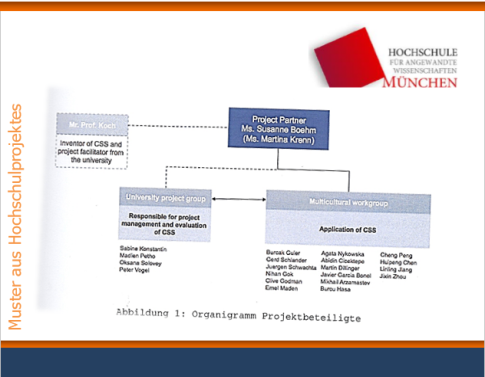 München, den 31.08.2017NameteilgenommenVerteilerlisteChiara MarchiJaTálita HorschutzJaVera MühlenbeckJaSarina KaufmannJaThemaverantwortlichverantwortlichverantwortlichbisbisVorstellung Meilenstein 1 Präsentation festgelegt: SarinaVorstellung Meilenstein 1 Präsentation festgelegt: SarinaVorstellung Meilenstein 1 Präsentation festgelegt: SarinaSarina03.10.201703.10.2017Projektauftrag überarbeitetProjektauftrag überarbeitetProjektauftrag überarbeitetErster Entwurf Präsentation für M1 erstelltFinale Präsentation fertigstellen bis 27.09.Folie für Thema Identität ergänzenErster Entwurf Präsentation für M1 erstelltFinale Präsentation fertigstellen bis 27.09.Folie für Thema Identität ergänzenErster Entwurf Präsentation für M1 erstelltFinale Präsentation fertigstellen bis 27.09.Folie für Thema Identität ergänzenAlleVera27.09.201727.09.201727.09.201727.09.2017interne Organisation → Verteilung Rollen; wann man Mahara schickt, wann Praesentation; Termine im Kalender gestelltinterne Organisation → Verteilung Rollen; wann man Mahara schickt, wann Praesentation; Termine im Kalender gestelltinterne Organisation → Verteilung Rollen; wann man Mahara schickt, wann Praesentation; Termine im Kalender gestelltSummer in the 3rd space: Erklärung → Wir als Team sind in the 3rd space; kulturelle Identitat - Homi BhabhaSummer in the 3rd space: Erklärung → Wir als Team sind in the 3rd space; kulturelle Identitat - Homi BhabhaSummer in the 3rd space: Erklärung → Wir als Team sind in the 3rd space; kulturelle Identitat - Homi BhabhaInterkulturelles Ziel → was ist unser Ziel? Messkriterium bzw. Zufriedenheitsbarometer erstellt:Kriterien: Arbeitsaufwand; Stimmung; LernzufriedenheitPunkte von 1 bis 7AnonymitätBarometer auf Mahara ablegenInterkulturelles Ziel → was ist unser Ziel? Messkriterium bzw. Zufriedenheitsbarometer erstellt:Kriterien: Arbeitsaufwand; Stimmung; LernzufriedenheitPunkte von 1 bis 7AnonymitätBarometer auf Mahara ablegenInterkulturelles Ziel → was ist unser Ziel? Messkriterium bzw. Zufriedenheitsbarometer erstellt:Kriterien: Arbeitsaufwand; Stimmung; LernzufriedenheitPunkte von 1 bis 7AnonymitätBarometer auf Mahara ablegenVeraGANT aktualisiertGANT aktualisiertGANT aktualisiertDossier Abschlussarbeit PP1 – Layout erarbeitenDossier Abschlussarbeit PP1 – Layout erarbeitenDossier Abschlussarbeit PP1 – Layout erarbeitenTálita, Veranächster Termin per Skype vereinbart: 14.09.2017 um 19:30 Uhrnächster Termin per Skype vereinbart: 14.09.2017 um 19:30 Uhrnächster Termin per Skype vereinbart: 14.09.2017 um 19:30 UhrAlle14.09.201714.09.2017+/-ThemaEingeleitete Änderung+Flexibilität und Durchhaltevermögen-Räumlichkeiten (Hochschule, Bibliothek) standen nicht lange genug zur Verfügung – frühe Schließzeiten während Semesterferien